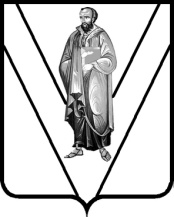 	УПРАВЛЕНИЕ ОБРАЗОВАНИЕМ АДМИНИСТРАЦИИМУНИЦИПАЛЬНОГО ОБРАЗОВАНИЯ ПАВЛОВСКИЙ РАЙОНПРИКАЗот _________ г.								№ _____ст. ПавловскаяОб утверждении муниципального плана мероприятий по поддержкеобщеобразовательных школ, показывающих стабильно низкие образовательные результаты на 2017-2018 учебный год        В целях обеспечения условий для получения качественного общего образования в общеобразовательных организациях со стабильно низкими образовательными результатами и обеспечения повышения качества образовательных достижений на государственной итоговой аттестации по образовательным программам основного общего и среднего общего образования в муниципальном образовании Павловский район п р и к а з ы в а ю:Утвердить муниципальный план мероприятий по поддержке общеобразовательных школ, показывающих стабильно низкие образовательные результаты на 2017-2018 учебный год (приложение).          2. Контроль за исполнением настоящего приказа оставляю за собой.          3. Настоящий приказ вступает в силу со дня его подписания и распространяется на отношения, возникшие с 1 сентября 2017 года.Начальник управления образованием                                                      Т.В. ЧекинаМУНИЦИПАЛЬНЫЙ ПЛАНмероприятий по поддержке общеобразовательных школ, показывающих стабильно низкие образовательные результаты на 2017-2018 учебный годЗаместитель начальника управления образованием                                                                                                О.А. ВоронинаПРИЛОЖЕНИЕ № 1к приказу управления образованиемадминистрации муниципальногообразования Павловский районот _________________ № _____________№ ппНаименование мероприятийСрок реализацииОтветственные лицаОрганизационные мероприятияОрганизационные мероприятияОрганизационные мероприятияОрганизационные мероприятия1Проведение анализа результатов ГИА 2017 в сравнении за три годаСентябрь-октябрьО.А. ВоронинаО.Р. Мазаева2Корректировка школ, показывающих стабильно низкие образовательные результатыСентябрь-октябрьО.А. ВоронинаО.Р. Мазаева3Определение школ, показывающих отрицательную динамику по итогам ГИА (в сравнении за три года)Сентябрь-октябрьО.А. ВоронинаО.Р. Мазаева4Проведение собеседования с руководителями школ, показывающих стабильно низкие образовательные результаты ОктябрьТ.В. ЧекинаО.А. ВоронинаО.Р. Мазаева5Проведение собеседования с руководителями школ, показывающих отрицательную динамику по итогам ГИА (в сравнении за три года)Октябрь Т.В. ЧекинаО.А. ВоронинаО.Р. Мазаева6Определение образовательных маршрутов для школ по повышению качества преподавания учебных предметовСентябрь- октябрьО.А. ВоронинаО.Р. МазаеваРуководители ОООбщесистемные мероприятияОбщесистемные мероприятияОбщесистемные мероприятияОбщесистемные мероприятия7Создание рабочей группы по работе с общеобразовательными школами, показывающими стабильно низкие образовательные результаты:ОктябрьО.А. ВоронинаО.Р. Мазаева7.1Определение учителей школ и их базового образования, находящихся в группе риска:- история (СОШ № 12,14)- математика (СОШ № 10,13,14,16,17)- русский язык (СОШ № 13,14,16,17)- информатика и ИКТ (СОШ № 14)- обществознание (СОШ № 13,14)- биология (СОШ № 10,14,17)- география (СОШ № 10)Октябрь-ноябрьО.Р. Мазаева7.2.Формирование муниципальной команды тьюторов по:- истории, обществознанию;- математике;- информатике и ИКТ;- русскому языку;- биологии;- географии;- иностранному языкуОктябрь-ноябрьО.Р. Мазаева8Проведение районного семинара-совещания управления образованием, РИМЦ, школ (№ 2,8,10,12,13,14,16,17) по теме «Формирование объективных условий и результатов для успешной подготовки учащихся к итоговой аттестации на основе итогов ГИА 2017 по предметам»:- истории, обществознанию;- математике;- информатике и ИКТ;- русскому языку;- биологии;- географии;- иностранному языкуоктябрьТ.В. ЧекинаО.А. ВоронинаО.Р. МазаеваРуководители ОО9Участие в краевых мероприятиях: обучающие семинарах, совещаниях, практических конференциях, вебинарах по вопросам повышения качества деятельности ОО. Обучающие семинары (вебинары) для учителей школ района, показавших низкие результаты по ЕГЭ в 2016 году:- истории, обществознанию;- математике;- информатике и ИКТ;- русскому языку;- биологии;- географии;- иностранному языкуПо графику ИРОО.А. ВоронинаО.Р. МазаеваРуководители ОООбщее образованиеОбщее образованиеОбщее образованиеОбщее образование10Проведение анализа условий образовательной деятельности ОО: определение уровня предметной компетентности учителей (компьютерное тестирование учителей-предметников)01.11-06.11.2017О.А. ВоронинаО.Р. МазаеваРуководители ОО11Проведение анализа условий образовательной деятельности ОО на основе показателей ИСБШ.Сентябрь-октябрьО.А. ВоронинаО.Р. МазаеваРуководители ОО13Проведение диагностики с использованием федеральных измерительных материалов и региональных статистических материалов (участие в диагностической работе по математике по материалам «ФИОКО» для школ № 13,14,16,17)февральО.А. ВоронинаО.Р. МазаеваРуководители ОО14Проведение самоанализа с использованием модели оценки результатов работы школы на основе результатов оценочных процедурНоябрь-апрельО.А. ВоронинаО.Р. МазаеваРуководители ОО15Закрепление кураторов из числа муниципальных тьюторов и методистов РИМЦ за ОО со стабильно низкими результатамиоктябрьО.Р. Мазаева16Разработка годовых и квартальных планов мероприятий по работе с ОО с учетом результатов анализа деятельности ОО га основании результатов КДР, ВПР, НИКО, МКР, репетиционных экзаменов, срезовых работежеквартальноО.А. ВоронинаО.Р. Мазаева17Разработка плана обучения (консультирования) обучающихся и педагогов СОШ № 13 с использованием дистанционных образовательных технологий по системе «МКШ» (базовая школа СОШ № 2)Октябрь-майО.А. ВоронинаО.Р. МазаеваР.В. КадыровЛ.М. ЩеголихинаДополнительное профессиональное образование и повышение квалификацииДополнительное профессиональное образование и повышение квалификацииДополнительное профессиональное образование и повышение квалификацииДополнительное профессиональное образование и повышение квалификации20Реализация разноуровневого подхода к организации работы со слабоуспевающими и неуспевающими обучающимися на уроке в ОО: проведение диагностической работы (компьютерное тестирование) по определению уровня готовности обучающихся 11-х классов школ № 2,8,10,12,13,14,16,17 по предметам: -истории, обществознанию;- математике;- информатике и ИКТ;- русскому языку;- биологии;- географии;- иностранному языкуПо графику ИРОО.А. ВоронинаРуководители ОО21Система непрерывного совершенствования профессиональных компетенций и повышение уровня владения: ПК для учителей по:- история (СОШ № 12,14)- математика (СОШ № 10,13,14,16,17)- русский язык (СОШ № 13,14,16,17)- информатика и ИКТ (СОШ № 14)- обществознание (СОШ № 13,14)- биология (СОШ № 10,14,17)- география (СОШ № 10)Декабрь-мартРуководители ОО21Участие в олимпиадах и иных конкурсных мероприятиях для учителей математики СОШ № 13,14,16,17: конкурсы «Проектно-исследовательская деятельность школьников (8-11 классы); «Устная олимпиада по математике» (5-7 классы)Январь-майМарт-ноябрьРуководители ОО22Участие в программе по поддержке программ образовательного обмена для учителей, проектов межмуниципального партнерства, в том числе организации методической и консультативной поддержке со стороны муниципалитетов- лидеровНоябрь-декабрь О.А. ВоронинаО.Р. МазаеваРуководители ООМероприятия по повышению качества образования Мероприятия по повышению качества образования Мероприятия по повышению качества образования Мероприятия по повышению качества образования 23Тестирование педагогов на выявление уровня предметной компетенции (учителя математики и русского языка, биологии, географии, обществознания школ № 2,8,10,12,13,14,16,17)сентябрьО.Р. МазаеваРуководители ОО24Разработка индивидуального образовательного маршрута для учителей по:- история (СОШ № 12,14)- математика (СОШ № 10,13,14,16,17)- русский язык (СОШ № 13,14,16,17)- информатика и ИКТ (СОШ № 14)- обществознание (СОШ № 13,14)- биология (СОШ № 10,14,17)- география (СОШ № 10)Сентябрь О.Р. МазаеваТьюторыметодисты25Работа тьюторов- наставников за учителями по:- история (СОШ № 12,14)- математика (СОШ № 10,13,14,16,17)- русский язык (СОШ № 13,14,16,17)- информатика и ИКТ (СОШ № 14)- обществознание (СОШ № 13,14)- биология (СОШ № 10,14,17)- география (СОШ № 10)сентябрьО.Р. Мазаева26Организация работы межшкольных консультационных пунктов:- для обучающихся с низкой мотивацией к обучению (подготовке) по русскому языку и математике;- для обучающихся с высокой мотивацией, планирующих поступление в ВУЗы (все ОО) по:-  биологии;- обществознанию;- русскому языку;- литературе;- истории;- информатике;- географии;- математике (П);- физике;- химии;- по иностранным языкамОктябрь -май  О.А. ВоронинаО.Р. МазаеваТьюторы, учителя-наставники27Проведение муниципальных контрольных работ по отработке вычислительных навыков для обучающихся 4-8 классов, 9-11 (12) классов (все ОО района)Сентябрь-апрель О.А. ВоронинаО.Р. Мазаеватьюторы28Проведение муниципальной контрольной работы по отработке вычислительных навыков для обучающихся 2-3-х классов (все ОО района)Декабрь,Апрель О.А. ВоронинаО.Р. МазаеваРуководитель РМОтьюторы29Проведение пробного тестирования по отработке заданий ГИА по математике на вычислительные навыки (для слабоуспевающих обучающихся) для 8-11 классов (все ОО района)Март, апрель О.А. ВоронинаО.Р. Мазаеватьюторы30Проведение муниципального смотра знаний по геометрии для обучающихся 7-8 классов (все ОО района)Май  О.А. ВоронинаО.Р. МазаеваРуководитель РМОтьюторы31Проведение пробного изложения для 9-х классов (все ОО района)Декабрь,Апрель О.А. ВоронинаО.Р. МазаеваРуководитель РМОтьюторы32Обучение с использованием дистанционных образовательных технологий по системе «ГИА+ЕГЭ» (все ОО района)Октябрь- май О.А. ВоронинаЛ.В. Заболотняя33Муниципальный конкурс «ЕГЭ-олимпиада по информатике для учащихся 11-х классов» (все ОО района)декабрьР.А. Алексеев И.А. Романова34Муниципальный конкурс «ОГЭ - олимпиада по информатике для учащихся 9-х классов» (все ОО района)февральР.А. Алексеев  И.А. Романова 35Муниципальная интеллектуальная игра по информатике «Битландия» для учащихся 7-8 классов (все ОО района)мартР.А. Алексеев  И.А. Романова 36Проведение олимпиад для школьников (школьного, муниципального, зонального, регионального уровней)По плануО.Р. МазаеваРуководители ОО37Выстраивание и корректировка индивидуального образовательного маршрута для обучающихся при подготовке к ГИА (слабоуспевающие, мотивированные обучающиеся)Ноябрь –апрель О.А. ВоронинаО.Р. МазаеваРуководители ОО38Проведение тематической недели «Мы готовимся к ЕГЭ»Март  О.А. ВоронинаО.Р. Мазаева39Организация и проведение психологического тренинга для педагогов школ района (определение затруднений в подготовке к ГИА, преодоление затруднений в подготовке к ГИА)Ноябрь,  Март  О.А. ВоронинаО.Р. Мазаева40Открытые уроки в рамках сетевого взаимодействия (СОШ № 2,8,10,12,13,14,16,17).По плану РИМЦО.Р. МазаеваРуководители РМОРуководители ОО41Корректировка рабочих программ по математике, русскому языку и окружающему миру в 4-х классах в соответствии с результатами муниципальных проверочных работ, ВПР ежемесячноО.Р. МазаеваРуководители РМОРуководители ООМероприятия по контролю за качеством образованияМероприятия по контролю за качеством образованияМероприятия по контролю за качеством образованияМероприятия по контролю за качеством образования42Проведение выездов в школы № 2,8,10,12,13,14,16,17 с целью оказания методической (консультативной) помощи по - планированию мероприятий по подготовке к ГИА в 2017 году;-подготовке обучающихся и планированию деятельности учителя к подготовки обучающихся к ГИА в рамках индивидуального образовательного маршрута по развитию профессиональной компетентности для педагогов с низкими результатами по государственной итоговой аттестации;- проведению корректировки ВШК, образовательных программ (рабочих программ) по итогам оценочных процедур в целях повышения качества образования;-принятию эффективных управленческих решений по вопросу управления качеством образованияОктябрь -апрель О.А. ВоронинаО.Р. Мазаева43Осуществление контроля за реализацией планов по подготовке к ГИА-9 и ГИА-11 в школах (№ 2,8,10,12,13,14,16,17)Ноябрь -май О.А. Воронина44Осуществление контроля за качеством работы районных зональных консультационных пунктов по подготовке низко мотивированных обучающихся и высоко мотивированных обучающихся по русскому языку и математике (качество преподавания и посещаемость, эффективность работы)Ноябрь -майО.А. ВоронинаО.Р. Мазаеватьюторы45Осуществление контроля за качеством и объективностью проверки работ обучающихся при проведении КДР, МКР, репетиционных экзаменовСентябрь -май О.А. ВоронинаО.Р. Мазаева46Осуществление контроля за посещаемостью консультационных пунктов (эффективность работы) по подготовке низко мотивированных обучающихся и высоко мотивированных обучающихся по русскому языку и математикеОктябрь -май О.А. ВоронинаО.Р. Мазаева47Осуществление контроля за соблюдением процедуры проведения КДР, МКР, репетиционных экзаменов с выездом в ОО № 2,8,10,12,13.14,16,17Сентябрь -май О.А. ВоронинаО.Р. Мазаева48Собеседование с руководителями ОО, заместителями руководителей ОО, учителями-предметниками, по результатам КДР, МКР, репетиционных экзаменов по русскому языку и математике (№ 5,7,8,13,14,15,16,17), истории и обществознанию (№ 5,7,14,15,16,17), географии (№ 14,15), информатике (№ 8,12,14), биологии (№7,10,13,14,15,16), физике (№1,7,8,12,13.14,15,16,17), химии (№ 1,7,8,9,10,12,13.14,15,16,17).По итогам контроля администрации за посещаемостью оценочных процедур обучающихся, претендующих на аттестат с отличием и медальНоябрь - апрель Т.В. ЧекинаО.А. ВоронинаО.Р. Мазаева49Посещение уроков с целью оказания методической помощи по организации повторения на урокеежемесячноИ.А. Романова50Собеседование с родителями и выпускниками 9-11 (12)-х классов «группы риска» по итогам промежуточной аттестации, оценочных процедур, подготовки к ГИАМарт-майТ.В. ЧекинаО.А. Воронина51Проведение часа контроля для администрации по итогам ГИА, КДР, МКР, промежуточной аттестации обучающихся 9,10-11(12) классов, выпускников, претендующих на медальежемесячноТ.В. ЧекинаО.А. ВоронинаПопуляризация мероприятий по поддержке образовательных организаций со стабильно низкими образовательными результатами и повышению качества образованияПопуляризация мероприятий по поддержке образовательных организаций со стабильно низкими образовательными результатами и повышению качества образованияПопуляризация мероприятий по поддержке образовательных организаций со стабильно низкими образовательными результатами и повышению качества образованияПопуляризация мероприятий по поддержке образовательных организаций со стабильно низкими образовательными результатами и повышению качества образования52Организация индивидуальной и коллективной работы в ОО по повышению качества образования, изменению комфортности, психического и психологического состояния обучающихся с трансляцией информации на школьном сайте (советы психолога): По графику медиа-плана О.А. ВоронинаРуководители ОО53Распространение успешных практик внеурочной деятельности, направленных на развитие мотивации к изучению математики и русского языка (выявление и распространение лучших практик) для учителей СОШ № 13,14,16,17 в рамках семинара «Геометрическая составляющая математического образования»;опыта работы по обучению математике и информатике в рамках реализации ФГОС ООО;лучших практик (опыта работы) по работе с одаренными детьми по математике ФевральМарт, июль, октябрьМарт, июль, сентябрьО.Р. МазаеваТьюторыРуководители ОО Мониторинг и контроль реализации планаМониторинг и контроль реализации планаМониторинг и контроль реализации планаМониторинг и контроль реализации плана54Мониторинг результатов МКР, КД, ВПР, итогов ГИА. Собеседование с руководителями ОО, тьюторами, методистами, руководителями РМО, учителями-наставниками по итогам оценочных процедур.Корректировка плана работы Ежемесячно по плану УОТ.В. ЧекинаО.А. ВоронинаО.Р. МазаеваРуководители ОО